Белышева Ольга НиколаевнаПедагог высшей категорииМАУДО ДЮЦ «Сказка» г. Хабаровска«Все дело в шляпе!»(Из опыта работы педагога дополнительного образования по теме «Интеграция изобразительного и декоративного искусства в условиях студии «Цветы»).	В каждом человеке спрятана мечта, она живет в фантазиях, направляет человека или сидит и ждет своего часа, как принцесса в заколдованном замке. Задача педагога  ИЗО - достать мечту из глубин души ребенка, открыть заветную дверь и помочь воплотить в реальность. Дать ей крылья, чтоб ребенок удивился себе, увидел себя сильным, умным, талантливым, умелым. Педагог же скажет, что развивает у ребенка воображение, восприятие прекрасного, моторику мышц рук, нравственные качества, гражданственность, когнитивные процессы  мышлении, научит применять полученные знания на практике. Будем считать, что все начинается с головы, а значит  «всё дело в шляпе!».	Давайте вспомним игру «Шесть шляп» Эдварда де Боно, психолога и специалиста в области творческого мышления. Эта креативная игра позволяет рассмотреть одно и то же явление с различных ракурсов, побывать в разных социальных ролях и, приняв многообразие точек зрения, выстроить свое собственное мнение. Этот процесс можно назвать интеграцией.	Интеграция в художественном образовании идет в двух направлениях. Первое – интеграция общего и дополнительного образования, второе – интеграция различных областей, видов, жанров искусства. Она позволяет формировать у ребенка целостную картину мира, понимание связей между явлениями в природе, обществе и мире в целом. Эта идея для педагогики и психологии не нова, вопросы интеграции в образовании ставили  ещё Я.А.Каменский и И.К.Пестолоцци. К.Д.Ушинский отмечал, что «…знания и идеи, сообщаемые какими бы то ни было науками, должны органически строиться в светлый и, по возможности, обширный взгляд на мир и жизнь…».В большей степени тема интеграции рассматривалась психологами в области межпредметных связей, которые являются «зоной ближайшего развития» - пусковым механизмом, побуждающим к познавательной деятельности обучающихся. Ребенок включается в процесс «познавательной активности» (М.И. Лисина)Активность – деятельностьАктивность – готовностьАктивность – инициативностьВыявлены два вида познавательной деятельности. Первый включает общие виды,   связанные с основными функциями мышления: планирование, контроль, сравнение, выделение причинно-следственных связей, классификация, анализ и др. и второй вид – это специфические виды познавательной деятельности, связанные с  художественно-эстетической областью знаний. Показателем умственного развития ребенка является перенос знаний из одного предмета в другой, что делает  эти знания  продуктивными. Интеграция изобразительной и декоративно-прикладной деятельности находится во внутрипредметных связях. Если рассматривать интеграцию изобразительной деятельности и историю искусства, то здесь  существуют межпредметные связи с историей, литературой, музыкой, театром. Если же рассматривать интеграцию изобразительного искусства и технологии, то здесь стоит отметить  межпредметные связи с математикой, черчением.Интеграция не вычленяет общие черты в различных областях искусства.  Она отражает связи отдельных частей художественной картины мира, формирует целостную систему общих ценностей,  отраженных различными средствами и языками искусства.В художественном образовании вопросы интеграции решались  в программе Б.М. Неменского «Изобразительное искусство и художественный труд». В данной программе выполняются 3 условия интеграции 1) близость искусств (ИЗО, ДПИ, моделирование и конструирование), 2)одинаковые или близкие методы и язык выражения (линия, пятно, цвет, форма, художественный образ), 3) общие закономерности – композиционное построение, световоздушной перспективы, цветоведение, раскрытие возможностей материала, психоэмоциональная составляющая содержания художественного продукта.Интегрированный проект «Шляпы» реализуется во второй половине учебного года, когда уже выявлена и откорректирована общая подготовленность группы, проанализированы ее возможности, имеющиеся знания и навыки  детей. Дети уже адаптированы, настроены доброжелательно и готовы идти на помощь друг другу. В такой атмосфере разновозрастных и разноподготовленных учащихся  дети легче идут на контакт, делятся имеющимися у них знаниями и опытом, поддерживают в затруднительных ситуациях менее подготовленных  ребят и помогают им.Предлагаю вам алгоритм движения по образовательному маршруту, без временного контента, так как каждый педагог может выстроить его согласно индивидуальным особенностям своих обучающихся и тем условиям, в которых выстраивается образовательный процесс.ПЕРВЫЙ ЭТАП – ИЗОБРАЖЕНИЕ ЧЕЛОВЕКА В АРТ-ШЛЯПЕ В ТЕХНИКЕ «ГРАФИКА»Рисуем портрет человекаРисуем окружающую среду для человека, отражая интересы, любимые места, время и т.д.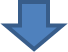 Разбираем детали, характеризующие выбранную тему, специфику и особенности.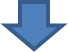 Изображаем плоскости шляпы: горизонтальная, вертикальная.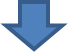                                        Трансформация линией                                       формы                фигуры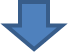 Комбинирование и «рождение» новой, более сложной формы.Играем в конструктор, сделанный из простых геометрических форм.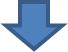 Составляем из 3 – 5 выбранных и конгруэнтных геометрических деталей форму шляпы. Делаем эскиз полученной новой формы шляпы и переносим ее на композицию портрета.Рисуем композицию на шляпе человека, используя детали, характеризующие задуманный образ.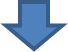 Используя цветные карандаши, рисуем портрет человека в шляпе, применяя знания о цветовоздушной перспективе. Обводку делаем маркером, используя знания о выразительности, насыщенности линии.ВТОРОЙ ЭТАП – ВЫПОЛНЕНИЕ АРТ - ШЛЯПЫ В ТЕХНИКЕ «БУМАГОПЛАСТИКА»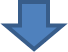 Творческая мастерская.Изготавливаем детали, декорируем, согласно задуманному  рисунку и собираем детали в готовое изделие.Музыкально – хореографичская постановка с элементами театрализацииПредставляем свое изделие в виде фотографииИтак, можно сделать вывод, при работе над этим проектом ребенок погружается во все многообразие и взаимосвязь художественных видов искусства и инженерно-технических видов деятельности:КомпозицияГрафикаАрхитектураИстория искусствДизайн и рекламаДекоративно-прикладное искусствоТанецТеатрФотоискусство Моделирование и конструированиеЧерчение и математикаРебенок осваивает такие виды деятельности как:Воображение и создание авторского художественного образа.Рисование графическими материалами.Конструирование и моделирование на основе ТРИЗ-задач.Изучает историю искусства методом погружения в различные виды визуального искусства.Применяет и расширяет полученные знания на уроках математики в реальных, практикоориентированных условиях.Социализируется, преодолевая страх, неуверенность, получая поддержку и одобрение друзей, сверстников, родителей. Узнает «себя нового» и   не известных ему до сих пор собственных личностных граней.Педагог же выступает в роли организатора и вдохновителя, направляющего товарища, партнера в общем деле. Используются современные методы опережающего, практикоориентированного, проблемного обучения:Развивающие игрыТриз – задачиПогружение в темуИсследование изучаемого материала индивидуальное, групповое, самостоятельноеТеатрализация и хореографияСамопрезентацияИндивидуальное, парное и групповое обучение.В итоге можно с уверенностью, доказанной многими годами практики, утверждать, что в процессе реализации всего маршрута проекта реализуется главная цель, ребенок учится личностно самоидентифицировать себя, проявлять творческую, информационно-насыщенную, коммуникативную, деятельностную, социально-ориентированную на общечеловеческие ценности, успешную личность, которая конструктивно и позитивно настроена на решение возникающих в процессе обучения проблем.Приложение 1Проект "Все дело в шляпе" 2018. Образцовая студия ИЗО и ДПИ "Цветы". МАУДО ДЮЦ "Сказка" https://youtu.be/sCCkn086rkQПроект "Все дело в шляпе". Отчетный концерт 2019. Студия ИЗО и ДПИ "Цветы". МАУДО ДЮЦ "Сказка". https://youtu.be/4Odxml5ABawСписок литературы1. Браже Т.Г. «Интеграция предметов в современной школе»/ Литература в школе – 1996 - №5 – с. 150 – 154.2. Герасимов С.Б. «Познавательная активность и понимание» // Вопросы психологии – 1994 № 3.3. Глинская Е.А., Титова С.В. «Межпредметные связи в обучении». – Тула. – 1980.4. Коложвари И., Сеченикова Л. «Как организовать интегрированный урок? (о методике интегрированного образования). – Народное образование – 1996. - №1.5. Юркевич В.С. «К вопросу о познавательной потребности у школьников». – М. ; Просвящение. – 1986.Приложение 2Фотоматериал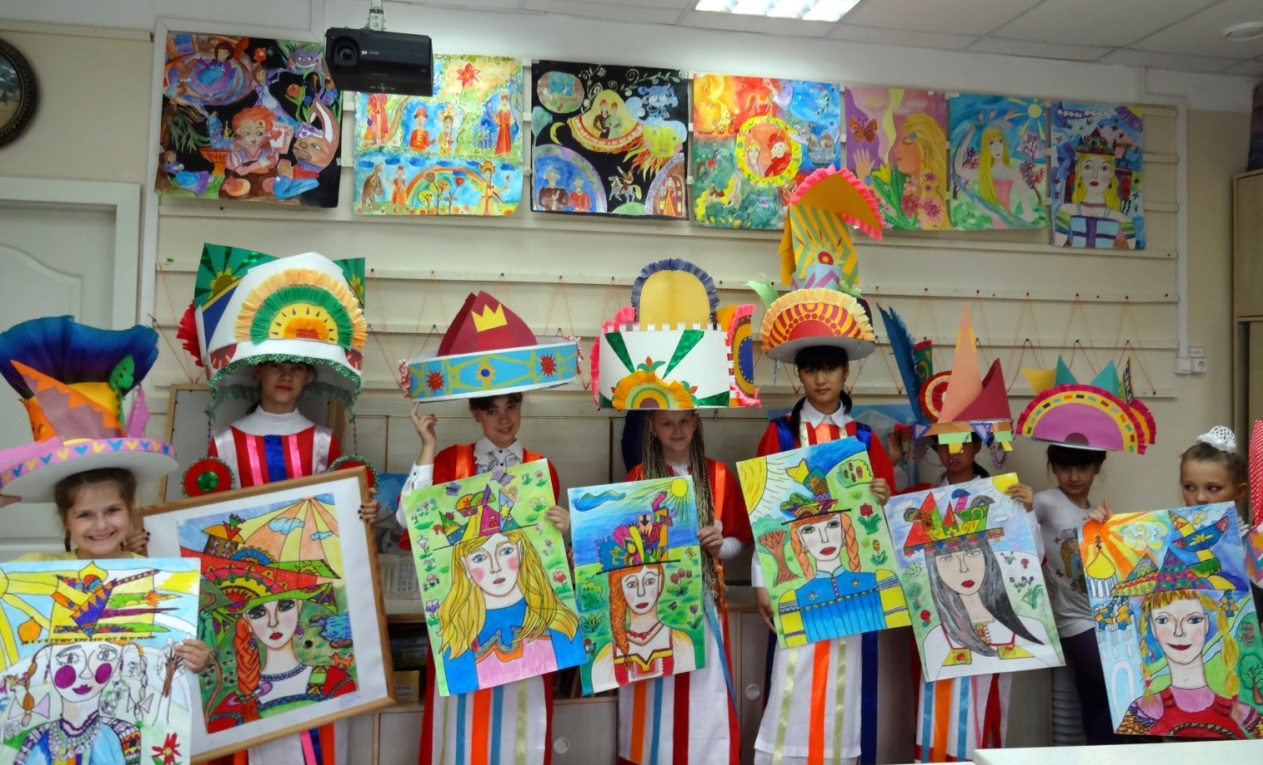 Фото № 1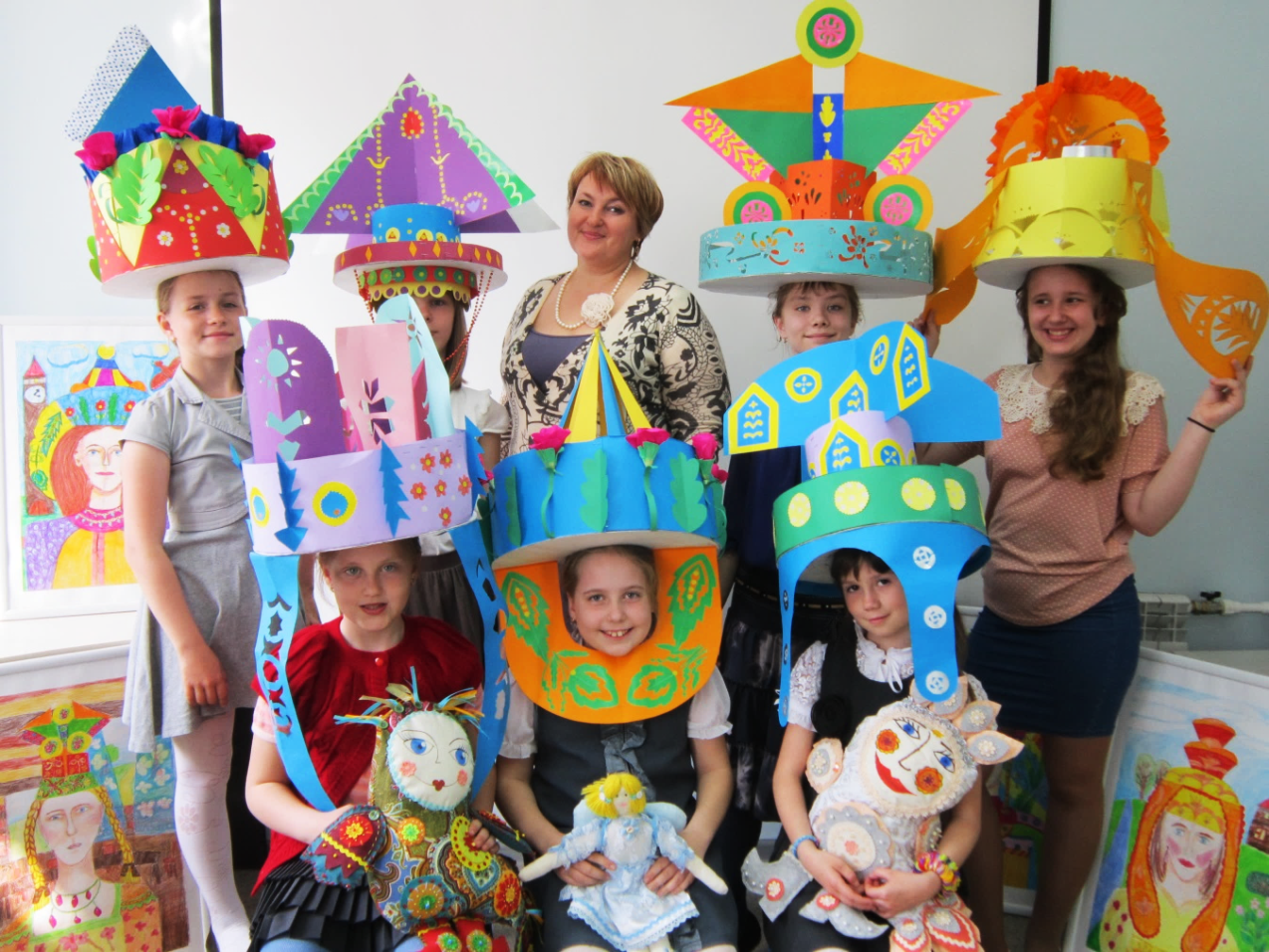 Фото № 2Опорные знания по ИЗО –деятельности.Отвечаем на вопрос.Я – Художник.Изображение портрета и пропорций человеческого лицаКто?2. Опорные знания по ИЗО –деятельности.Отвечаем на вопрос.Я – Художник.Изображение пейзажа, интерьера на выбор ребенка.Где, когда?3. Опорные знания по ИЗО –деятельности.Отвечаем на вопрос.Я – Исследователь.Изучаем выбранную тему для шляпы.Например:Архитектура выбранной страны или эпохиСтильПрофессииПрирода и ее состояния и т.д.Какой?Какие?4. Опорные знания по ИЗО –деятельности.Отвечаем на вопрос.Я - Конструктор.Выбор шляпы: с полями или без полей.Какая?5. Опорные знания по ИЗО –деятельности.Отвечаем на вопрос.Я – Конструктор инженер.Знания о фигуре и форме.Форма – плоская: круг, квадрат, треугольник и т.д.Фигура –объемная: цилиндр, пирамида, призма, шар и т.д.)Игра «Мама, папа, я».Мама – квадрат, треугольник, ромб, круг.Папа -  линия.Линия рассекает форму и в безграничном варианте рождаются всевозможные части.Какая? Как из простого рождается сложное?6. Опорные знания по ИЗО –деятельности.Отвечаем на вопрос.Я – Конструктор инженер.Конгруэнтность – совпадение поверхностей отдельных частей:прямая – прямаявыпуклая – выпуклая.Несовпадение:Прямая – выпуклая.Анализ и сопоставление поверхностей форм. 7. Опорные знания по ИЗО –деятельности.Отвечаем на вопрос.Я – Декоратор (украшаю).Я – Исследователь.Изучаем детали и элементы, характеризующие выбранную тему.Например:Тема - «Русское зодчество».Элементы:БарабаныКуполаШатрыЛуковицыНаличникиКокошникиКонькиДеревянная резьбаСолярные знаки и т.д.Тема – «Профессии». Повар.Элементы:СковородкиТарелкиВилкиНожиКружки и т. д.Что отличает выбранную тему от других?8. Опорные знания по ИЗО –деятельности.Отвечаем на вопрос.Я – Художник.Штрих, пятно, тон, насыщенность тона.Линия переднего плана (яркая, толстая),Линия заднего плана (тонкая, легкая, слабая).Как на плоском листе бумаги показать глубину и объемность предметов?9. Опорные знания по изодеятельности.Отвечаем на вопрос.Я – Конструктор.Игра «Что прячется за…?»Отвечаем и подбираем индивидуально фигуру, скрытую за плоской геометрической формой.Прямоугольник:ЦилиндрПараллелепипедКвадрат:КубПирамидаТреугольник:ПирамидаКонусКруг:ЦилиндрШарКонусОпережающие знания:РазверткаДопускНовые инструменты и техника безопасности при работе с колющими и режущими инструментами (ножницы, резак и подложка, шило, стиплер и скобы, клычки).Работа с циркулемРабота с прямоугольным треугольникомРабота с длинной линейкойПонятия:ДугаОкружностьВысотаШиринаГраньРеброВершинаУголДопуск соединенияРебро жесткостиВиды деятельности и способы соединения:СклеиваниеИнструменты и материалы:КлейСпособы соединения:ТорцомПлоскостьюС помощью рассеченияУголкамиПрорезывание и вставление в прорези деталей.СкотчСпособы соединения:В стыкВнахлестСтиплером коротким и длинным.Способы обработки бумаги:Вырезание плоской формы.Прорезывание декоративных элементов на плоскости резаком.Скручивание в спирали, цилиндры, волны.Гофрирование и складывание гармошкой.Сминание.Прокалывание.Рассечение.Сжимание и растягивание.Добавление и сочетание различных фактур:Декорирование рокалами (глянцевая бумага на липкой основе) цветными и металлизированными, фото-рокалами.Гофрированная бумага.Пластиковые изделия (бусины, пластинки и др,.)Сухоцветы, солома, веточки и др,.Пенопластиковые обрезки.Сетки.Как из плоского листа бумаги сделать объемную фигуру?10. Опорные знания по хореографииСоциальное назначениеЯ – Артист.Музыкальный ритм.Драматургия и выразительность пластических движений.Хореографический рисунок на сцене.ПраздникиКонцертыПоздравленияТематические и творческие конкурсы и т.д.11. Опорные знания в области театру и рекламыСоциальное назначениеЯ  - Модель.                                       Фотосессия.Драматургия и выразительность пластических движений.Театрализация и мимическая выразительность. Сценическое  движение.ВыставкиУкрашение интерьераПрезентация собственной деятельности и авторского проекта.